    1. Put the clothes into 2 groups (Распределите слова на 2 группы):        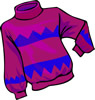 Blouse, dress, coat, cap, hat, T-shirt, sweater, fur-coat, jeans, skirt, shirt, trousers, shorts, jacket, scarf, sundress, suit, socks.                          2. Continue the sentences (Закончите предложения):My favourite summer clothes is ………My favourite winter clothes is ………When it is hot I put on my ………When it is frosty I put on my ………When it is warm I put on my ………When it is cold I put on my ………3. Match and translate (Соедините и переведите):New                                                                           jeansClean                                                                        skirtLong                                                                         sweaterEvening                                                                   dressShort                                                                        coatDirty                                                                         shirtGood                                                                        suitBad                                                                            trousersOld                                                                             shortsWarm                                                                       tracksuitWhite                                                                       fur-coatModern                                                                   blouseOrange                                                                    raincoat4. Make the words from the letters (Составьте слова из букв):Trish —                                                                   sloube —Cosks —                                                                  ite —Jetack —                                                                jasen —Pac —                                                                      frasc —Aht —                                                                     treseaw —